CRAWLEY HORTICULTURAL SOCIETY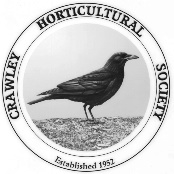 APPLICATION FOR CASUAL HIRE OF HALLPaymentPayment for all facilities is in accordance with the published schedule of charges and must be made in advance of the hire date(s) If your remittance is not received by the date(s) as outlined, your hire agreement will automatically be cancelled without further reference.Please make cheques payable to: Crawley Horticultural SocietyAny additional costs incurred by the Society for breakages, cleaning etc. will be invoiced.CANCELLATIONSMADE BY THE HIRER: Must be made to the Hall Manager in accordance with the Conditions of Hire, and must be confirmed in writing. Frequent cancellations may result in a session charge.MADE BY THE SOCIETY: If in any doubt regarding the availability of facilities owing to bad weather, power, failure, fuel shortage or any other unforeseen circumstances, please telephone the Hall Manager on 01293 537588.A COPY OF THE CRAWLEY HORTICULTURAL SOCIETY HALL CONDITIONS OF HIRE IS AVAILABLE FOR YOUR INFORMATION AND RETENTION (please ask if not appended)I hereby make application for the use of the facilities above and upon such application being granted, I undertake to pay in advance the charges in respect thereof and to accept and comply with the Crawley Horticultural Society Hall Conditions of Hire.I declare that I am over the age of 21 years and have read and understood the attached Conditions of Hire.Signature of Applicant			………………………………………………………………..Full Name (Block Capitals) 		………………………………………………………………..Date of signature			………………………………………………………………..Person arranging the Hire “The Hirer” (applicants must be at least 21 years of age)Person arranging the Hire “The Hirer” (applicants must be at least 21 years of age)Person arranging the Hire “The Hirer” (applicants must be at least 21 years of age)Name of ContactName of OrganisationTelephone numbersHomeWorkTelephone numbersMobileOtherAddress PostcodeE-mail addressCHS Membership No & Expiry date (if applicable)Date and Time of Hire (Including preparation and clear-up time)Date and Time of Hire (Including preparation and clear-up time)Date requiredDay of weekFrom	AM / PMTo	AM / PMPurpose of Hire / Type of FunctionPurpose of Hire / Type of FunctionPurpose of Hire / Type of FunctionNumber of adults and children expected to attendAdultsChildrenFacilities requiredFacilities requiredFacilities requiredFacilities requiredFacilities requiredTables?      YES / NO       How many?Tables?      YES / NO       How many?Chairs?     YES / NO        How many?Chairs?     YES / NO        How many?Chairs?     YES / NO        How many?Kitchen?YES / NOCrockery?Crockery?YES / NOCutlery?YES / NOGlasses?Glasses?YES / NOWater boiler / Kettles?YES / NOHot water?Hot water?YES / NOProjector screen?YES / NOGarden?Garden?YES / NOIs your Organisation a Registered Charity?      YES / NOIs your Organisation a Registered Charity?      YES / NOIs your Organisation a Registered Charity?      YES / NORegistration NumberRegistration NumberWill alcohol be served?	Will alcohol be served?	Will alcohol be served?	YES / NOYES / NOWill alcohol be sold? (Sight of Magistrates Licence will be required)Will alcohol be sold? (Sight of Magistrates Licence will be required)Will alcohol be sold? (Sight of Magistrates Licence will be required)YES / NOYES / NOAre you charging for entry?Are you charging for entry?Are you charging for entry?YES / NOYES / NOAre you holding a raffle or draw?Are you holding a raffle or draw?Are you holding a raffle or draw?YES / NOYES / NOWill any music be played?Will any music be played?Will any music be played?YES / NOYES / NOWill music be live or recorded?Will music be live or recorded?Will music be live or recorded?Live / RecordedLive / RecordedIs membership of your Organisation required in order to attend this event?Is membership of your Organisation required in order to attend this event?Is membership of your Organisation required in order to attend this event?YES / NOYES / NO